แบบฟอร์ม 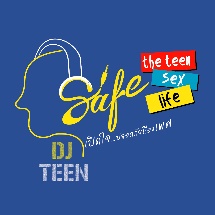 เอกสารประกอบการประกวดการดำเนินงานพื้นที่สร้างสรรค์ ในการป้องกันและแก้ไขปัญหาการตั้งครรภ์ในวัยรุ่นดีเด่น (การจัดรายการของ DJ TEEN)ประจำปี 2560ชื่อรายการ (เช่น คลื่นใสวัยทีน/ วัยใส ใส่ใจเรื่องเพศ ฯลฯ)........โดย...( DJ TEEN ตำบล/เทศบาล/ DJ TEEN จังหวัด).....อำเภอ ............... จังหวัด....................สนับสนุนการดำเนินงานโดยบ้านพักเด็กและครอบครัวจังหวัด.........กองคุ้มครองเด็กและเยาวชน  กรมกิจการเด็กและเยาวชนกระทรวงการพัฒนาสังคมและความมั่นคงของมนุษย์ชื่อรายการ					    ประจำปี 2560  1. ตารางการดำเนินงานพื้นที่สร้างสรรค์ในการป้องกันและแก้ไขปัญหาการตั้งครรภ์ในวัยรุ่น DJ TEEN2. กระบวนการสร้างหรือขยายเครือข่ายเด็กและเยาวชน DJ TEEN เพิ่มเติม    อปท.ส่งตัวแทนเด็กและเยาวชนระดับตำบลๆ ละ 2 คน เพื่อเข้าร่วมโครงการในระดับภูมิภาค หลังจากนั้น อปท.มีวิธี/กระบวนการ เพื่อทำให้เกิดเครือข่ายเด็กและเยาวชน DJ TEEN เพิ่มขึ้นอย่างไร จึงทำให้เครือข่ายเด็กและเยาวชน DJ TEEN มีส่วนร่วมในการคิดวิเคราะห์ ออกแบบกิจกรรม วางแผน ร่วมลงมือปฏิบัติ และติดตามประเมินผล ทำให้เกิดแรงจูงใจในการขับเคลื่อนงานให้บรรลุวัตถุประสงค์................................................................................................................................................................................................................................................................................................................................................................................................................................................................................................................................3. รายชื่อคณะทำงาน หรือภาคีเครือข่ายที่ให้การสนับสนุน................................................................................................................................................................................................................................................................................................................................................................................................................................................................................................................................4. ผู้เข้าร่วมโครงการ     กลุ่มเป้าหมายของโครงการ 1.นักจัดรายการวิทยุรุ่นเยาว์ จำนวน      				 ......... 	คน  2.ผู้สนับสนุนกิจกรรม DJ Teen                                   		 .........  คน  3.ผู้รับชม/ฟัง รายการ เช่น พ่อ แม่ ผู้ปกครอง คนในชุมชน เพื่อน  	 ……..	คน                              รวมทั้งสิ้น………………..  คน5. ผลการปฏิบัติงาน/ผลลัพธ์ที่เกิดขึ้นจริง (เช่น ผลการปฏิบัติงาน หรือ ผลลัพธ์ที่เกิดจากการจัดรายการ   อย่างต่อเนื่อง สม่ำเสมอ เป็นไปตามแผน ที่ส่งผลกับเด็กและเยาวชน ครอบครัว ชุมชน อปท. ว่าได้ประโยชน์ หรือ มีผลลัพธ์อย่างไร)..............................................................................................................................................................................................................................................................................................................................................................................................................................................................................................................................6. ปัญหาอุปสรรคการดำเนินงาน6.1 ปัญหาอุปสรรคการดำเนินงาน	.................................................................................................................................................................................................................................................................................................................................................................................................................................................................................................................6.2 แนวทางการแก้ไขปัญหาและอุปสรรค	..................................................................................................................................................................................................................................................................................................................................................................................................................................................................................................................7. บทเรียนรู้/ความสำเร็จของการดำเนินงาน (จากการดำเนินงานตามแผน เจ้าหน้าที่ เด็กและเยาวชน และผู้มีส่วนเกี่ยวข้อง ได้เรียนรู้อะไร / อะไรที่เป็นไปตามแผน / อะไรที่เกินกว่าแผน / อะไรที่เป็นปัจจัยให้เกิดความสำเร็จ)..................................................................................................................................................................................................................................................................................................................................................................................................................................................................................................................8. ข้อเสนอแนะ/แนวทางการพัฒนากิจกรรมที่ยั่งยืน (บรรยายรายละเอียดโดยสรุป)     (แนวทางในการพัฒนานักจัดรายการวิทยุรุ่นเยาว์ DJ Teen ให้สามารถดำเนินการอย่างต่อเนื่อง                       และเป็นเครือข่ายแกนนำเยาวชนที่สามารถ เป็นนักสื่อสารชุมชนในการให้ความรู้แก่ชุมชน เพื่อให้ชุมชนสามารถสื่อสารเรื่องเพศอย่างสร้างสรรค์กับบุตรหลานได้ และให้เด็กและเยาวชนมีส่วนร่วมในการป้องกัน
และแก้ไขปัญหาการตั้งครรภ์ในวัยรุ่น ในชุมชน ท้องถิ่นของตนเองได้)................................................................................................................................................................................................................................................................................................................................................................................................................................................................................................................................9.แผนการดำเนินงานในอนาคต    (เพื่อให้เกิดความยั่งยืน และเป็นกิจกรรมการพัฒนาเด็กและเยาวชนใน อปท. และสามารถบรรจุ
ในแผนพัฒนาตำบล เพื่อให้มีงบประมาณรองรับการดำเนินงานตาม พรบ. การป้องกันและแก้ไขปัญหาการตั้งครรภ์ในวัยรุ่น พ.ศ. 2559 ที่มีผลบังคับใช้ วันที่ 29 กรกฎาคม 2559)                ………………………………………………………………………………………………………………………………………………………………………………………………………………………………………………………………………………….….…………………………………………………………………………………………………………………………………………………..10.การรับรองผลงาน               ………………………………………………………………………………………………………………………………………………………………………………………………………………………………………………………………………………….….…………………………………………………………………………………………………………………………………………………..ลงชื่อ..................................................................ผู้เสนอ  						       (....................................................................)                                                            ตำแหน่ง...................................................................          ลงชื่อ.................................................................ผู้รับรอง     						       (....................................................................)                                                               ตำแหน่ง  นายก อบต/นายกเทศมนตรี....................ภาพประกอบลำดับภาพก่อนหลัง  คำบรรยายใต้ภาพคำบรรยายภาพ   สถานที่.......... วัน.........ที่.......เดือน............พ.ศ..............หมายเหตุ  รูปภาพประกอบ  2  ภาพต่อ  1  หน้า พร้อมคำบรรยายใต้ภาพภาคผนวกหลักฐานประกอบการรายงานผลการจัดโครงการรายละเอียดโครงการ / กิจกรรมกำหนดการคำสั่งแต่งตั้งคณะกรรมการ / รายชื่อคณะกรรมการดำเนินงาน (ถ้ามี)รายงานการประชุมวางแผนการดำเนินโครงการ เอกสารเชิญแขกผู้มีเกียรติ จดหมายเชิญวิทยากร (ถ้ามี)หนังสือขอความร่วมมือจากภายนอก (ถ้ามี)คำกล่าวเปิด-ปิดงาน (ถ้ามี)เอกสารประกอบการบรรยายของวิทยากร (ถ้ามี)แบบสอบถาม (ถ้ามี)รายชื่อผู้เข้าร่วมโครงการ/ลายเซ็นผู้เข้าร่วมโครงการทั้งหมดเอกสาร/หลักฐานการเผยแพร่ความรู้ ประมวลภาพเป็นแผ่น CD/DVD (ทั้งภาพนิ่งและวิดีทัศน์)ประมวลไฟล์เสียงรายการวิทยุ,สปอต เป็นแผ่น CD/DVDเอกสาร/หลักฐาน อื่นที่เกี่ยวข้อง ระบุ…………………………………………….***  ส่งไฟล์สรุป ทั้ง 2 กิจกรรม เป็น File word  ใส่ CD/DVD ***Download แบบฟอร์มรายงานโครงการ/กิจกรรมได้ที่ เว็บไซต์กรมกิจการเด็กและเยาวชน ในหมวด เอกสารเผยแพร่ และ หัวข้อแบบฟอร์ม   หรือที่ http://www.dcy.go.th/webnew/main/dowload_list.php?id=3หรือ ที่เว็บไซต์ djteen.dcy.go.th หัวข้อเอกสารดาวน์โหลดวิธีการ/ขั้นตอนการดำเนินโครงการฯวันและเวลาดำเนินการสถานที่ในการดำเนินการงบประมาณที่ได้รับการสนับสนุนจากหน่วยงาน องค์กร หรือ ชุมชน (ถ้ามี)